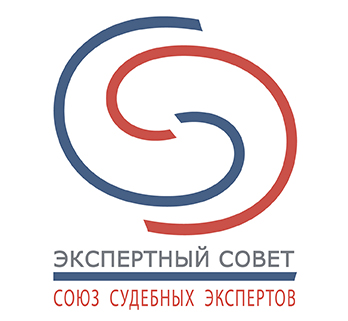 ЗАЯВЛЕНИЕ НА ВСТУПЛЕНИЕ В СОЮЗ СУДЕБНЫХ ЭКСПЕРТОВ
«ЭКСПЕРТНЫЙ СОВЕТ»В Правление Союза судебных экспертов «Экспертный Совет»От: (Фамилия Имя Отчество)_________________________________________________________________________________________________________________________________Паспорт гражданина РФ: серия_______________номер______________________________Выдан_____________________________________________ «___»__________    _______ г.Адрес регистрации (с почтовым индексом):_____________________________________________________________________________________________________________________Телефон/факс_________________________________________________________________Е-mail:_______________________________________________________________________ЗАЯВЛЕНИЕПрошу принять меня в члены Союза судебных экспертов «Экспертный Совет». С Уставом, Положением о членстве, Положением о раскрытии информации и иными внутренними документами Союза судебных экспертов «Экспертный Совет» ознакомлен(а), согласен(а) и обязуюсь их выполнять.При осуществлении судебно-экспертной деятельности обязуюсь соблюдать требования законодательства о судебно-экспертной деятельности, стандартов и правил судебно-экспертной деятельности, правил деловой и профессиональной этики Союза судебных экспертов «Экспертный Совет», а также Устава и иных внутренних документов Союза судебных экспертов «Экспертный Совет».________________________________________ /_________________________________/                                 Подпись                                                                             Расшифровка«____»______________________________ 20__г.